В случае необходимости можно сказать так: «Ты сейчас делаешь так, как я говорю, а вечером мы спокойно все обсудим – почему и зачем».Избалованным детям очень тяжело приходится в жизни. Нельзя держать единственное чадо под колпаком родительской любви, в дальнейшем это может привести к множеству проблем. Когда родители убирают буквально каждый камушек с дороги малыша, от этого ребёнок не чувствует себя счастливее. Скорее, наоборот – он ощущает себя совершенно беспомощным и одиноким. Один из вариантов мудрого отношения к дочери или сыну: «Попробуй-ка сделать это сам, а если не получится, я тебе с удовольствием помогу».Наполеоновские планы«Мой ребенок будет заниматься музыкой (теннисом, живописью), я не позволю ему упустить свой шанс»К сожалению, дети не всегда оценивают усилия родителей. И часто блестящее будущее, нарисованное взрослыми в своем воображении, разбивается о полное нежелание ребёнка заниматься, скажем, музыкой. Пока ребёнок ещё маленький и слушается взрослых, но затем, желая вырваться из клетки родительской любви, начинает выражать протест доступными ему способами – это может быть и приём психоактивных веществ, и просто увлечение тяжелым роком в ночные часы.Поэтому, заполняя день ребёнка нужными и полезными занятиями, не забывайте оставить ему немного времени и для личных дел.Дети любого возраста стремятся к ласке, она помогает им ощущать себя любимыми и придает уверенности в своих силах.Но помните, желание приласкаться должно всё-таки в большинстве случаев исходить от самого ребёнка. Не навязывайте детям свою любовь активно – это может оттолкнуть их.Родители должны показывать ребёнку, что их радуют его хорошие поступки и расстраивают плохие. Это создает у детей сознание в непоколебимости жизненных ценностей. Когда взрослые в угоду своему эгоизму и настроению сегодня разрешают что-то, а завтра это же запрещают, ребёнок может понять только одно: всё равно, что я делаю, главное, какое у мамы настроение.Однако, если вы чувствуете, что себя не переделать, лучше заранее договориться с ребёнком: «Итак, когда у меня хорошее настроение, тебе не будет позволено делать всё, что ты захочешь. А если плохое – постарайся быть ко мне снисходительным». «К сожалению, у меня совсем нет времени для тебя»Взрослые часто забывают простую истину – если уж родили ребёнка, надо и время для него найти. Ребёнок, который постоянно слышит, что у взрослых нет на него времени, будет искать среди чужих людей родственные души.Даже если ваш день расписан по минутам, найдите вечером полчаса (в этом вопросе качество важнее количества) посидеть с ребёнком, поговорить с ним. Ребёнку это необходимо!!!БОУ «Центр образования икомплексного сопровождения детей»Минобразования Чувашииг.Чебоксары, ул. Семашко, д. 1Тел. (8352) 51-31-99        (8352) 52-70-77E-mail: kriz121@yandex.ruБыть другом своему ребенку!Рекомендации для родителей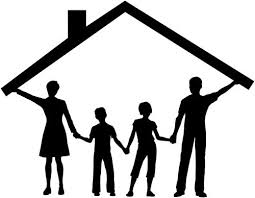 Чебоксары2020Давай дружить!1.      Необходимо помнить, что воспитание – это всегда отношения. Поэтому усилия нужно направлять не только на ребёнка или не только на себя, но и на взаимоотношения с ребёнком.2.      Важно принимать ребёнка таким, какой он есть.3.     Обязательно учитывать возрастные, индивидуальные особенности детей. Главное – терпение и время, особенно в кризисные периоды жизни, среди которых особо выделяется подростковый возраст.4.      Общение должно осуществляться без прямых средств воздействия (команд, угроз, замечаний, нотаций, наказаний и т.д.). Просьба – лучшая форма общения с детьми.Основной принцип семейного воспитания – не подчинение, а сотрудничество в области общих целей.5.      Основная потребность ребёнка – это потребность в безопасности, которую может обеспечить, прежде всего, семья.6.      Реализуя семейное воспитание, необходимы гармоничные условия в семье.Главное условие семейного воспитания – атмосфера доброжелательности, искренности, чуткости и внимания; участие родителей в делах детей, их заинтересованность; наличие позитивных эмоций. 7.      Важно помнить, что культуру чувств можно воспитывать.8. Для ребёнка необходима свобода, самостоятельность, независимость, его вера в свой успех.9.  В воспитании существуют моменты, когда нельзя ругать и наказывать ребёнка. К ним относятся:болезнь или какое-либо недомогание;время приема пищи;время после сна или перед сном;во время игры, во время работы;сразу после физической или душевной травмы (падение, драка, плохая отметка, неудача) – нужно, по крайней мере, переждать, пока утихнет острая боль;когда ребёнок не справляется со страхом, с невнимательностью, ленью, с подвижностью, с раздражительностью, с любым недостатком, прилагая искренние старания;когда проявляется неспособность, бестолковость, неловкость, глупость, неопытность – то есть во всех случаях, когда что-либо не получается;когда внутренние мотивы поступка, самого пустякового или самого страшного, родителям непонятны;когда сами родители устали, огорчены или раздражены по каким-то своим причинам.10.  Главное помнить, что дети учатся не столько на своих ошибках, сколько на своих успехах!!!Часто встречающиеся ошибки в воспитании Обещание больше не любить своего ребёнка – одно из сильнейших средств воспитания. Однако эта угроза, как правило, не осуществляется. А дети прекрасно чувствуют фальшь. Единожды обманув, вы можете на долгое время потерять доверие ребёнка – он будет воспринимать вас как людей лживых.Намного лучше сказать так: «Я буду тебя все равно любить, но твое поведение я не одобряю».Никогда не надо показывать ребёнку, что вам всё равно, чем он занимается. Почувствовав ваше безразличие, немедленно начнёт проверять, насколько оно «настоящее». И, скорее всего, проверка будет заключаться в совершении поступков изначально плохих. Ребёнок ждёт, последует ли за проступок критика или нет. Словом, замкнутый круг. Поэтому лучше вместо показного безразличия постараться наладить с ребёнком дружеские отношения, даже если его поведение вас совершенно не устраивает.Можно сказать, например, так: «Знаешь, в этом вопросе я с тобой совершенно не согласен. Но я хочу помочь тебе, потому что люблю тебя. В любой момент, когда тебе это понадобится, ты можешь спросить у меня совета».Дети обязательно должны понимать, почему и зачем они что-то делают. Слишком строгое воспитание, основанное на принципах, которые не всегда понятны ребёнку, напоминает дрессировку. Ребёнок может беспрекословно исполнять всё, когда вы рядом, и «плевать» на все запреты, когда вас рядом нет. Убеждение лучше строгости. 